Fotografie z přednáškyEMBOImplementace HR Award30. - 31. 3. 2023 zasedací místnost Biofyzikálního ústavu AV ČR, v. v. i.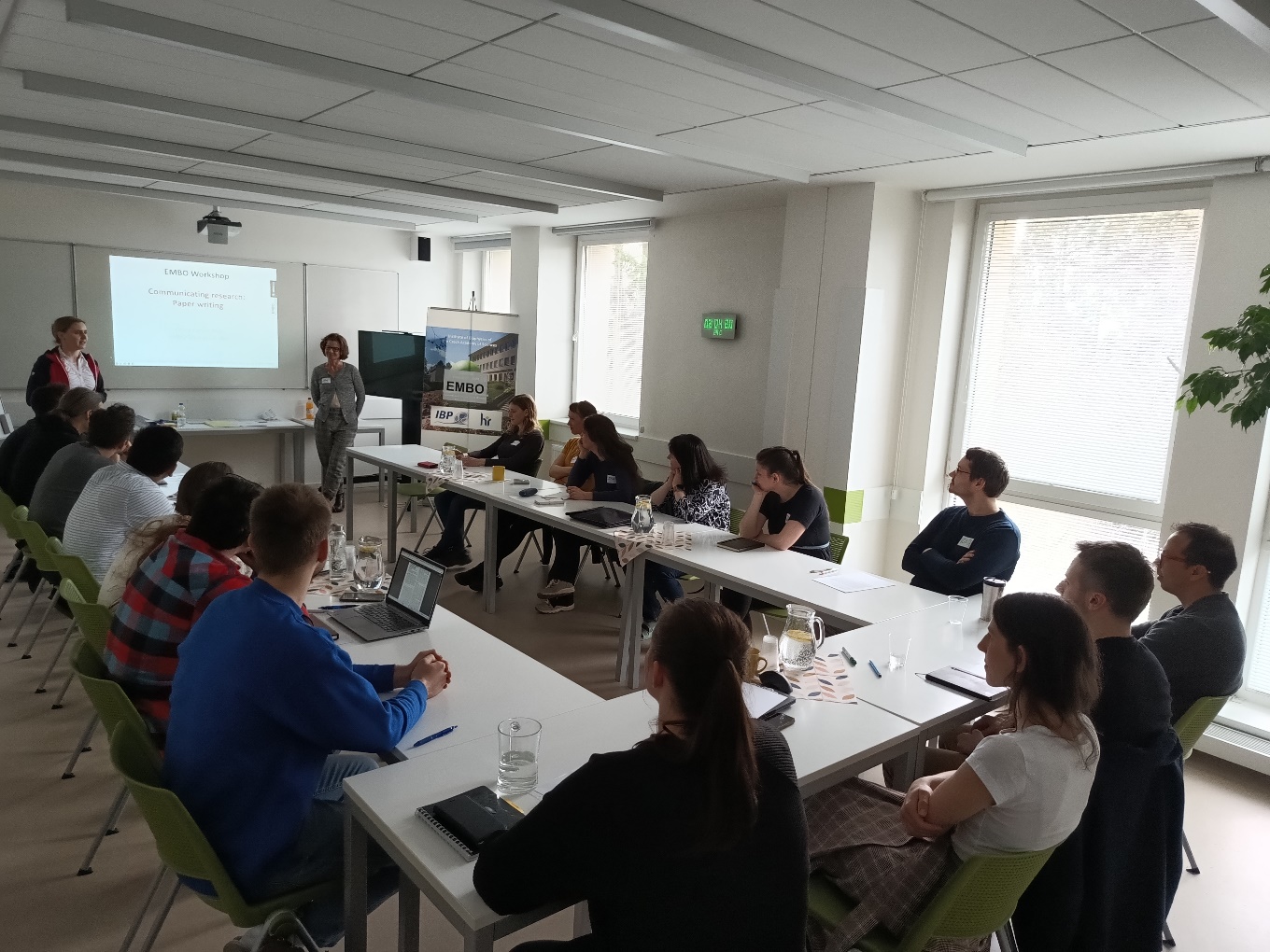 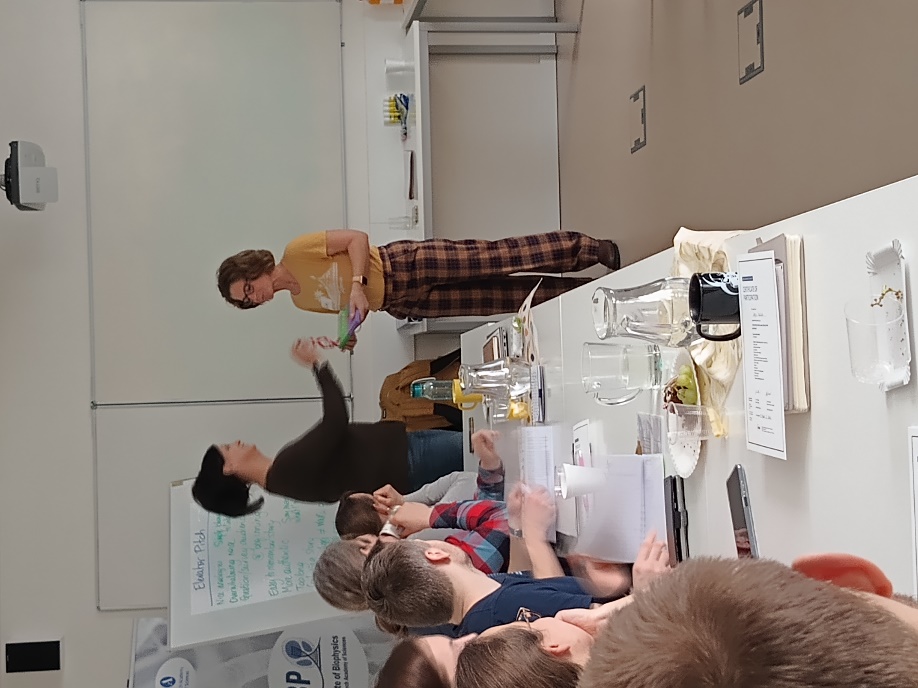 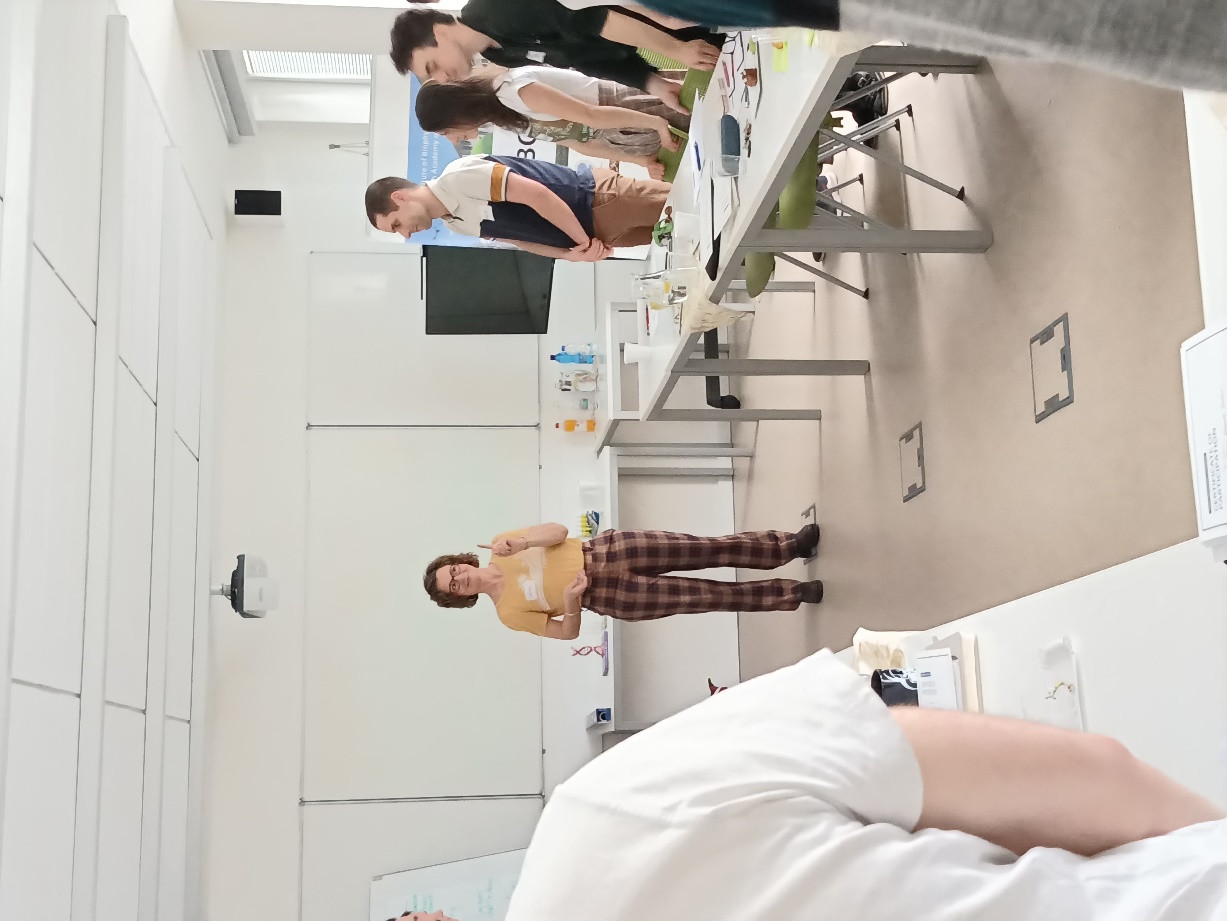 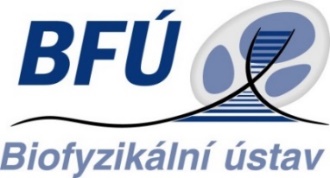 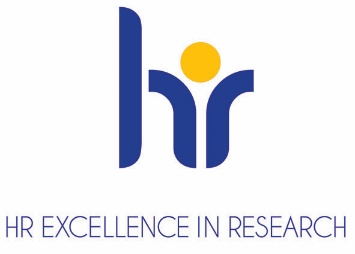 